Data atualização:14/10/2021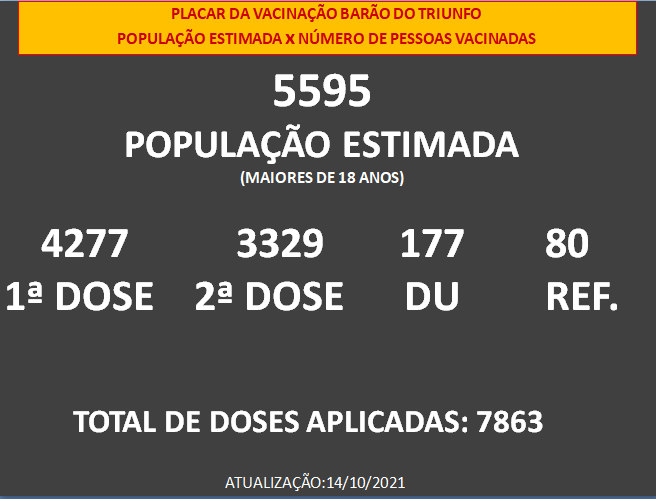 Grupo PrioritárioEstimativa Populacional1ª dose2ª doseDose ÚnicaDose ReforçoPessoas de 60 anos ou mais institucionalizadas00000População Indígena em terras indígenas demarcadas00000Trabalhadores de Saúde que atuam em Serviços de Saúde107107110023Pessoas de 80 anos ou mais130119123040Pessoas de 75 a 79 anos134114111007Pessoas de 70 a 74 anos176217219006Pessoas de 65 a 69 anos275301302003Pessoas de 60 a 64 anos366350352003Pessoas de 50 a 59 anos9368247591004Pessoas de 40 a 49 anos10458127054809Pessoas de 30 a 39 anos107164744111606Pessoas de 20 a 29 anos12417422870202Pessoas de 18 a 19 anos2211513000Pessoas de 12 a 17 anos c/ Comorbidade e 15 anos sem comorbidade-FASE VIGENTE--2411500Pessoas em Situação de Rua00000Trabalhadores de Força de Segurança e Salvamento08070900Comorbidades77049930600Trabalhadores da Educação---7778010Pessoas com Deficiência Institucionalizadas00000Pessoas com Deficiência Permanente Severa3764544004Quilombola, Povos e Comunidades Tradicionais Ribeirinhas00000 Caminhoneiros e Trabalhadores de Transporte Coletivo Rodoviário e Ferroviário de Passageiros60120000